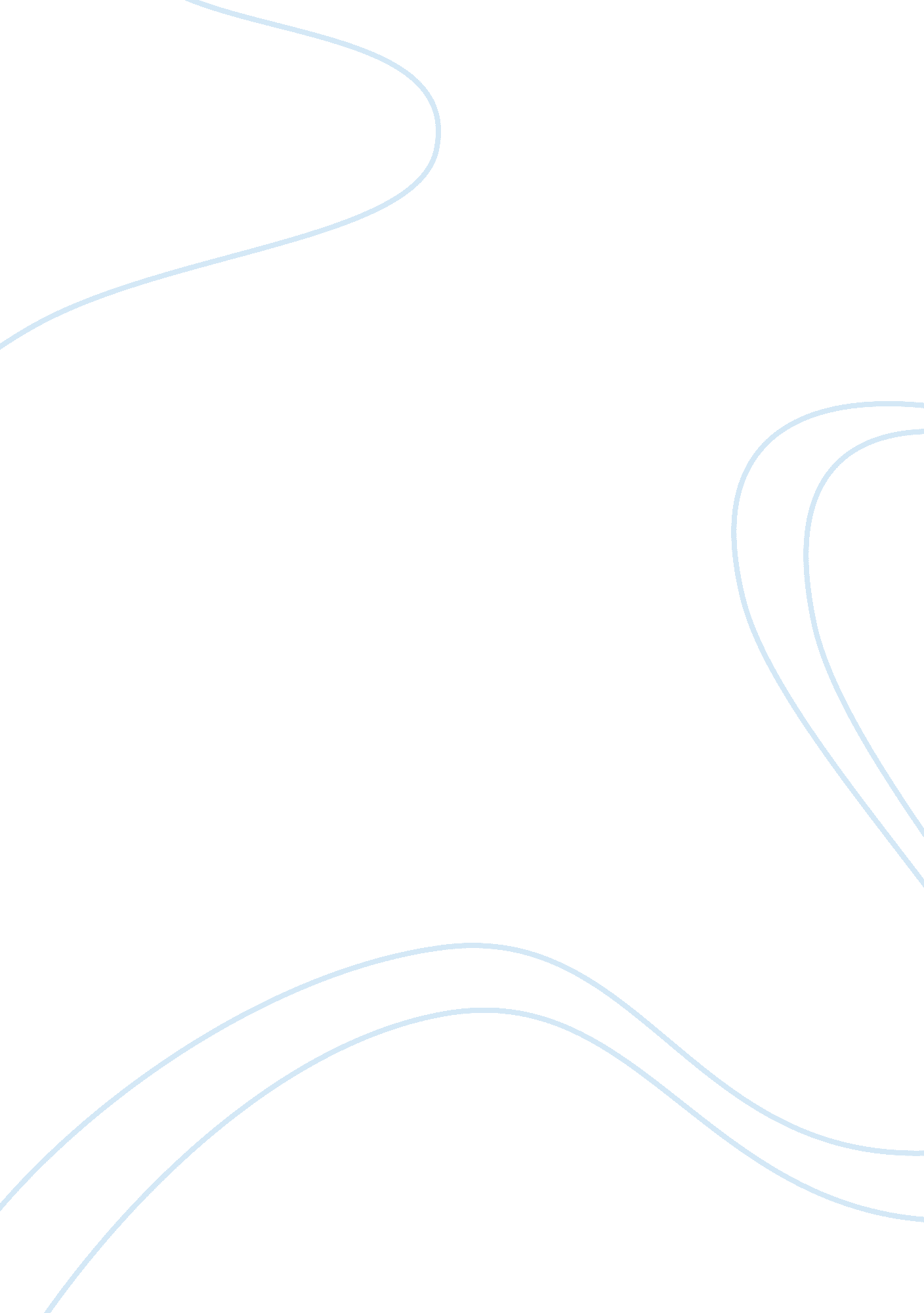 ParaphrasingLinguistics, English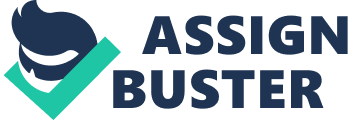 Question one Jacques a member of the Cousteau informed the camera crew that the Antarctic is made up of a large extent of low temperature water on the planet just like the sun which is a source of heat for the entire planet and plays a crucial role in the regulation of climate. The low temperature water within the pacific and moves towards the North and mixes with relatively warm waters that move from the tropical regions. This water plays a vital role in regulating atmospheric temperatures as well as the temperatures of the water surface. However, the capability of the regulating system of the ocean is increasingly becoming vulnerable to anthropogenic forces. (Audubon 1990, pg. 17) 
Question two 
Research has shown that out of the one thousand lives lost as a result of bicycle accidents three quarters results from head injuries and half of these deaths affect school children. Another study also indicated the use of helmets reduces chances of head injury by approximately 85% through provision of a cushion to head as well as the absorption of shock (Unused life savers Consumer Report 1990, pg. 348). 
Question Three 
Matisse in the most excellent artist among the contemporary artists in making realistic scenarios to his viewers; an example of his work is the Casbah Gate which is mostly known to many of his fans as the Bab el Aassa. It exhibits a feeling of the breeze as essential to well-being and a smell of oranges as crucial to constant life. This piece of work is strategically located on a wall near the Sultan’s palace. The painting on the wall is made by rough pieces of ivory to form an aqua blue together with a rose that is surrounded by a gray outline to give the viewers a feeling of tangier afternoon as well as an artful occurrence of the bowaab which faces the entry of the Gate (Plagens1990, pg. 50) 
Question Four 
Despite the fact that Sear Towers is considered as the greatest achievement in the Skyscraping Engineering dimension, engineers as well as architects are still enthusiastic to develop the tallest buildings in the world. This has raised concerns on the maximum height in which buildings can be erected. A building twice as high as the Sear towers has been designed by the famous Structural Engineer William and has a dimension of half a mile in height. Research by Sobei depicts that the contemporary technology can capacitate the construction of a five hundred story tower (Bachman 1990, pg. 15) 
Work Cited 
The Case Studies 